Ш У Ö МП О С Т А Н О В Л Е Н И Е от 17 ноября 2017 года                                                                                    № 985   Республика Коми, Ижемский район, с. Ижма  Об утверждении Программы комплексного развития социальной инфраструктуры муниципального образования сельского поселения «Щельяюр»В соответствии с Градостроительным кодексом РФ, Федеральным законом от 06.10.2003 № 131-ФЗ «Об общих принципах организации местного самоуправления в Российской Федерации», Постановлением Правительства Российской Федерации от 01.10.2015 № 1050 «Об утверждении требований к программам комплексного развития социальной инфраструктуры поселений, городских округов», Генеральным планом сельского поселения «Щельяюр»администрация муниципального района «Ижемский»П О С Т А Н О В Л Я Е Т:1. Утвердить Программу комплексного развития социальной инфраструктуры муниципального образования сельского поселения «Щельяюр» на 2017-2028 годы, согласно приложению.2. Контроль исполнения настоящего постановления возложить на заместителя руководителя администрации муниципального района «Ижемский» Р.Е. Селиверстова.3. Настоящее постановление вступает в силу со дня официального опубликования в информационном Вестнике Совета и администрации муниципального района «Ижемский» и размещения на официальном сайте администрации муниципального района «Ижемский» в сети Интернет.Заместитель руководителя администрации муниципального района «Ижемский»                                                       Ф.А. ПоповПриложение к постановлению администрациимуниципального района «Ижемский»от 17 ноября 2017 г. № 985ПРОГРАММАКОМПЛЕКСНОГО РАЗВИТИЯ СОЦИАЛЬНОЙ ИНФРАСТРУКТУРЫ СЕЛЬСКОГО ПОСЕЛЕНИЯ «ЩЕЛЬЯЮР» НА 2017-2028 ГОДЫI.ПАСПОРТ ПРОГРАММЫII. ПРОГРАММА КОМПЛЕКСНОГО РАЗВИТИЯ СОЦИАЛЬНОЙИНФРАСТРУКТУРЫ СЕЛЬСКОГО ПОСЕЛЕНИЯ «ЩЕЛЬЯЮР» НА 2017 -2028 ГОДЫ2.1. Характеристика существующего состояния социальной инфраструктуры сельского поселения «Щельяюр», описание проблемы. Сельское поселение «Щельяюр» состоит их одного населённого пункта. Административный центр – пос. Щельяюр. Находится в 54 километрах от районного центра с. Ижма связанного дорогой регионального значения. Общая площадь поселения 7,13 км2., что составляет 0,038 % от всей территории Ижемского района. Застройка населённого пункта представлена частным сектором и многоквартирными домами. Многоквартирных домов- 90, частных домовладений - 590. Общая площадь жилых помещений составляет 75,2 тыс. кв.м. Численность населения имеет тенденцию к низкому - но росту. (в 2016 г. родилось 38 человек, умерло 35 человек). Численность населения в сельском поселении увеличилась и составила на 20.06 2017 года 3 320 человек. Уровень жизни населения всецело зависит от получаемых доходов. В течение последних лет осуществляется реализация ряда программ, направленных на улучшение положения семьи, детей, лиц пожилого возраста и инвалидов, малоимущих граждан. Основу доходов работающих жителей составляет заработная плата. Важными показателями качества жизни населения являются также наличие и разнообразие объектов обслуживания, их пространственная, социальная и экономическая доступность. Основные учреждения культурно-бытового обслуживания находятся в центре сельского поселения.ОбразованиеСоциальная инфраструктура поселения в сфере образования представлена:Щельяюрская средняя общеобразовательная школа с нормативной вместимостью - 825 мест и фактическим количеством учеников – 350 чел.Щельяюрский детский сад нормативная вместимость - 190 мест и с фактическим пребыванием детей –195 чел.Ижемский политехнический техникум нормативная вместимость - 250 мест и с фактическим пребыванием детей – 187 чел.Сильная загруженность а также имеющаяся очередь в детский сад (более 100 человек)не благоприятно сказывается на уровне жизни жителей нашего поселения. Обучение в школах проходит в одну смену.Исходя из изложенного можно сделать вывод о достаточном количестве мест в общеобразовательных учебных заведениях но недостаточное количество мест в дошкольных учреждениях.  Культура и спортВ сфере культуры и спорта на территории поселения работают:МБУК «Щельяюрский СДК».2 библиотекиспортзал и стадион.Обеспеченность населения учреждениями культуры в сельском поселении 100%. Учреждения образования, культуры находятся на территории сельского поселения «Щельяюр».          ЗдравоохранениеВ сфере здравоохранения на территории поселения работает Щельяюрская участковая больница, амбулатория на 150 посещений в сутки, имеется 10 мест для стационарного лечения, также имеется 10 мест для дневного пребывания в стационаре. На территории поселения имеется два аптечных пункта, который обеспечивает доступность аптечным обслуживанием.Острой проблемой в сфере здравоохранения является отсутствие врачей специалистов – хирурга, терапевта (дополнительно).Предприятия торговли и общественного питанияНа территории поселения работают: 1 предприятие коммунального обслуживания. В настоящее время на территории поселения работает 5 торговых предприятия (15 магазинов) и 10 индивидуальных предпринимателя (10 магазинов), которые в основном обеспечивают население поселения всеми необходимыми товарами.Жилищное строительствоВ 2016 году в посёлке Щельяюр окончено жилищное строительство одного многоквартирного дома по программе переселения из ветхого и аварийного жилья. В ближайшие годы по этой же программе планируется строительство еще четырех многоквартирных домов.На начало 2017 года введено в строй 347,9 кв. м индивидуального жилищного фонда.Проблема жилищного строительства в том, что ведётся оно беспорядочно, нет комплексного освоения территории под застройку с обеспечением жилых домов дорожной и коммунальной инфраструктурами. Системой водоснабжения охвачено около 60 % всего населения сельского поселения. На территории жилой застройки сельского поселения «Щельяюр»преимущественно действует выгребная система канализации. Система теплоснабжения представлена группой котельных, расположенных на территории сельского поселения, которые обслуживают общественные здания: Дома культуры, школы, детские сады. Теплоснабжение потребителей, неохваченных централизованной системой теплоснабжения, осуществляется от дровяных котлов и печей. Газоснабжение населения отсутствует.Между тем на качество жизни населения влияют обеспеченность жильём, услугами здравоохранения, транспортного обслуживания населения.2.2 Цель и задачи ПрограммыОсновной целью Программы является создание материальной базы развития социальной инфраструктуры для обеспечения повышения качества жизни населения сельского поселения «Щельяюр».Для достижения Поставленной цели необходимо выполнить следующие задачи:Обеспечение безопасности, качества и эффективного использования населением объектов социальной инфраструктуры сельского поселения «Щельяюр»,обеспечение	эффективного	функционирования	действующей социальной инфраструктуры,обеспечение доступности объектов социальной инфраструктуры для населения,сбалансированное перспективное развитие социальной инфраструктуры поселения в соответствие с потребностями в объектах социальной инфраструктуры населения,2.3. СРОКИ РЕАЛИЗАЦИИ ПРОГРАММЫДействие Программы рассчитано на 7 лет с 2017 по 2028 годы.2.4. ИНДИКАТОРЫ ДОСТИЖЕНИЯ ЦЕЛЕЙ ПРОГРАММЫ Индикаторы достижения целей Программы определены согласно2.5. ОБЪЕМЫ И ИСТОЧНИКИ ФИНАНСИРОВАНИЯ МЕРОПРИЯТИЙа) по годамб) по направлениям деятельности2.6. ОЦЕНКА СОЦИАЛЬНО-ЭКОНОМИЧЕСКОЙ ЭФФЕКТИВНОСТИ МЕРОПРИЯТИЙ, И СООТВЕТСТВИЯ РЕЗУЛЬТАТОВ НОРМАТИВНЫМ ИНДЕКСАМВ соответствии с Генеральным планом сельского поселения «Щельяюр» будет вестись строительство многоквартирных домов по программе переселения и индивидуальное жилищное строительство.После строительства котельной, скважины, септика произойдет: качественное улучшение жизни жителей СП «Щельяюр» (жители МКД будут проживать в благоустроенном жилищном фонде); экономия топливно-энергетических ресурсов и финансовых средств за счет закрытия малоэффективных котельных.Произойдет улучшение организации культурно-досуговой деятельности и спортивно-массовой работы в СП «Щельяюр» путем подключения спортивного зала к централизованной системе теплоснабжения (уход от индивидуального электрического котла), также подключения сельского Дома культуры поселка к новой котельной.Разработка межевых планов, проектов планирования застройки, проектно-сметная документация позволят проводить реализацию Комплексной Программы в соответствии с законодательством, в плановом порядке, с использованием средств бюджетов всех уровней.Основным результатом реализации Комплексной Программы явится повышение качества жизни населения, улучшения качества услуг, оказываемых учреждениями социальной инфраструктуры.2.7. ОРГАНИЗАЦИЯ КОНТРОЛЯ ЗА ВЫПОЛНЕНИЕМ ПРОГРАММЫЕжегодный анализ реализации Программы осуществляет администрация сельского поселения «Щельяюр». Совет депутатов поселения заслушивает ежегодно отчёт главы поселения о работе за год, в т. числе и по реализации Комплексной Программы, вносит коррективы в план работы администрации, обращается с ходатайством в исполнительные и законодательные органы других уровней муниципальных образований (по полномочиям) о включении мероприятий Программы в план финансирования на соответствующий год.Подпрограмма «Строительство и реконструкция образовательных организаций МО СП «Щельяюр» программы «Комплексное развитие социальной инфраструктуры МО СП «Щельяюр» (2017-2028 гг.)В настоящее время сеть системы образования сельского поселения «Щельяюр» представлена следующими юридическими лицами:   МБОУ «Щельяюрская СОШ»;   МБДОУ «Детский сад №35» п.Щельяюр;   МБУДО«Ижемская детско-юношеская спортивная школа» (лыжная база на 20 учащихся).Образование — единый целенаправленный процесс воспитания и обучения, являющийся общественно значимым благом и осуществляемый в интересах человека, семьи, общества и государства, а также совокупность приобретаемых знаний, умений, навыков, ценностных установок, опыта деятельности и компетенции определенных объема и сложности в целях интеллектуального, духовно-нравственного, творческого, физического и (или) профессионального развития человека, удовлетворения его образовательных потребностей и интересов.Анализ современного состояния образования в сельском поселении «Щельяюр» свидетельствует о том, что в образовательной системе сложились тенденции и подходы к созданию условий, обеспечивающих качество и доступность образовательных услуг.Основными задачами в системе образования являются:- создание условий для обеспеченности доступности качественного образования;- улучшение материально-технической базы учреждений образования, оснащение их компьютерной техникой;- строительство и капитальный ремонт объектов образования.Для создания условий эффективного развития образования, направленного на обеспечение доступности качественного образования осуществляются следующие мероприятия:1) Обучение и повышение квалификации руководящих и педагогических работников образовательных организаций по вопросам развития системы образования:2) Поддержка и развитие профессионального мастерства педагогических работников:3) Развитие системы поддержки одаренных детей и талантливой молодежи:4) Повышение доступности образования для лиц с ограниченными возможностями здоровья и инвалидов:5) Формирование здоровьесберегающих и безопасных условий организации образовательного процесса:МБОУ «Щельяюрская СОШ» состоит из следующих зданий:Основное здание школы 1990 года постройки, кирпичное, трехэтажное. Площадь застройки здания 1598,6м2, общий объем 14463 м3 . Отопление централизованное от твердотопливной (угольной) котельной АО «КТК». Износ здания по техническому паспорту на здание составленному в 2009 году составляет 37%. В данном здании обучаются 178 обучающихся. В данном здании в зимний период наблюдается низкая температура воздуха в учебных кабинетах, необходимо проведение работ по утеплению здания и завершению установки пластиковых оконных блоков.Здание начальной школы 1961 года постройки, одноэтажное, деревянное. Площадь застройки здания 1463,0м2, общий объем 5374 м3. Отопление централизованное от твердотопливной (угольной) котельной АО «КТК». Износ здания по техническому паспорту на здание составленному в 2009 году составляет 41%. В данном здании обучаются 171 обучающийся. В 2017 году состоялось комиссионное обследование данного здания. Одно из решений комиссии – необходима замена системы отопления. МБДОУ «Детский сад №35» п. Щельяюр состоит из следующих зданий:Основное здание детского сада 1974 года постройки, кирпичное, двухэтажное. Площадь застройки здания 1126,4 м2, общий объем 4607 м3 . Отопление централизованное от твердотопливной (угольной) котельной АО «КТК». Износ здания по техническому паспорту на здание составленному в 2009 году составляет 36%. Данное учреждение посещает 145 воспитанников. По состоянию на 1 апреля 2017 года в государственной информационной системе учета очередности детей «Электронное образование» в МБДОУ «Детский сад № 35» п. Щельяюр в очереди для предоставления места в дошкольную организацию состоят – 90 детей в возрасте от 0 до 4 лет, из них 40 детей остро нуждаются. Необходимо строительство нового детского сада в п.Щельяюр. Необходимость реализации проекта заключается в решении вопроса дефицита мест в детские дошкольные учреждения на территории сельского поселения.Второе здание детского сада, расположенное на значительном удалении от основного здания, 1986 года постройки, одноэтажное, деревянное. Площадь застройки здания 521,2 м2, общий объем 1409 м3. Отопление централизованное от твердотопливной (угольной) котельной АО «КТК». Износ здания по техническому паспорту на здание составленному в 2009 году составляет 28%. Данное учреждение посещает 50 воспитанников.МБУДО «Ижемская детско-юношеская спортивная школа» (лыжная база на 20 учащихся).2010 года постройки, одноэтажное, деревянное. Площадь застройки здания 248,8 м2, общий объем 775 м3 . Отопление автономное - электрическое. Износ здания по техническому паспорту на здание составленному в 2012 году составляет 0%. Данное учреждение посещает 20 учащихся.Расчет объемов культурно-бытового строительства в п.ЩельяюрОбъем средств на реализацию программПодпрограмма «Строительство и реконструкция учреждений физической культуры и спорта МО СП «Щельяюр» программы «Комплексное развитие социальной инфраструктуры МО СП «Щельяюр» (на 2017 – 2028 гг.)1. Характеристика текущего состояния и прогноз развития социальной сферы социальноэкономического развития МО СП «Щельяюр»1.1. Принятие подпрограммы «Строительство и реконструкция учреждений физической культуры и спорта МО СП «Щельяюр» программы «Комплексное развитие социальной инфраструктуры МО СП «Щельяюр» (на 2017 – 2028 гг.) (далее соответственно  подпрограмма, программа) обусловлено необходимостью комплексного подхода к решению проблемы реконструкции существующих и строительству новых объектов физической культуры и спортаМероприятия подпрограммы направлены на реализацию стратегии социальноэкономического развития МО СП «Щельяюр» до 2020 года, утверждённой решением совета  МО МР «Ижемский» от 11.12.2014 г. № 4-28-3 Об утверждении плана мероприятий по реализации Стратегии социальноэкономического развития муниципального образования муниципального района «Ижемский» на период до 2020 года в 2017 году и как следствие, на рост благосостояния жителей МО СП «Щельяюр», как одного из стратегических направлений и приоритетов развития.Выполнение мероприятий в рамках подпрограммы способствует решению вопросов по увеличению обеспеченности спортивными сооружениями населения МО СП «Щельяюр»  и увеличению удельного веса населения, систематически занимающегося физической культурой и спортом.1.2. Реализация настоящей подпрограммы даст возможность более эффективно вести строительство социально значимых объектов, привлечь к систематическим занятиям физической культурой и спортом большее количество жителей МО МР «Ижемский».2. Цель, задачи и целевые показатели достижения цели и решения задач, сроки и этапы реализации подпрограммы2.1. Цель подпрограммы – Развитие физической культуры и спорта в МО МР «Ижемский». 2.2. Для достижения основной цели будут решены следующие задачи: строительство и реконструкция учреждений физической культуры и спорта;2.3.  Для оценки социальноэкономической эффективности подпрограммы будут использованы целевые показатели:2.4. Мероприятия Подпрограммы осуществляются в 20172028 годы. Этапы не предусмотрены.3. Обоснование ресурсного обеспечения подпрограммы3.1. Общий объём бюджетных ассигнований, необходимых для реализации мероприятий подпрограммы составляет 0 тыс. рублей, в том числе:3.2. Расчёт объёма финансового обеспечения мероприятий подпрограммы произведён на основании проектносметной документации и по объектаманалогам.Источником финансового обеспечения мероприятий подпрограммы являются средства местного бюджета (бюджета МО МР «Ижемский»). Кроме того, планируется привлечение субсидий из республиканского бюджета.
4. Механизм реализации подпрограммы4.1. Исполнитель мероприятий подпрограммы в процессе её реализации: выполняет мероприятия подпрограммы в объёме бюджетных ассигнований, утверждённых администрацией МО МР «Ижемский» о местном бюджете (бюджете МО МР «Ижемский») на очередной финансовый год и плановый период; осуществляет подготовку предложений координатору подпрограммы по уточнению показателей, применяемых для оценки социальноэкономической эффективности; осуществляет подготовку предложений координатору подпрограммы по внесению изменений в подпрограмму; осуществляет закупку товаров, работ, услуг для обеспечения муниципальных нужд в соответствии с действующим законодательством; несёт персональную ответственность за реализацию соответствующего мероприятия подпрограммы.4.2. Координатор подпрограммы: обеспечивает реализацию подпрограммы; организует работу по достижению целевых показателей подпрограммы; готовит отчёты о реализации подпрограммы, а также информацию, необходимую для проведения оценки эффективности программы, мониторинга реализации и подготовки годового отчёта об итогах реализации программы; обеспечивает приведение подпрограммы в соответствие с решением администрацией МО МР «Ижемский» о местном бюджете (бюджете МО МР «Ижемский») на очередной финансовый год и плановый период в сроки, установленные ст. 179 Бюджетного кодекса Российской Федерации.4.3. Действие подпрограммы прекращается по выполнении в установленные сроки мероприятий подпрограммы, а также при досрочном их выполнении.5. Перечень
мероприятий подпрограммы «Строительство и реконструкция учреждений физической культуры и спорта МО СП «Щельяюр» программы «Комплексное развитие социальной инфраструктуры МО СП «Щельяюр» (на 2017 – 2028 гг.)Подпрограмма «Строительство и реконструкция учреждений культуры МО СП «Щельяюр» программы «Комплексное развитие социальной инфраструктуры МО СП «Щельяюр» (на 2017 – 2028 гг.)Система программных мероприятийФинансирование муниципальных учреждений культуры осуществляется за счет бюджетных средств и оказания платных услуг. Общественные объединения, предприятия, организации и граждане имеют право самостоятельно или на договорной основе создавать фонды для финансирования культурной деятельности. Органы местного самоуправления, участвуя в осуществлении государственной политики в области культуры, не могут вмешиваться в творческую деятельность граждан и их объединений, за исключением случаев, предусмотренных законом (если эта деятельность ведет к пропаганде войны, насилия, жестокости и т.д.). Культурная деятельность может быть запрещена судом в случае нарушения законодательства. Органы местного самоуправления должны исходить в своей деятельности в этой сфере из признания равного достоинства культур, равенства прав и свобод в области культуры всех проживающих на территории муниципального образования этнических общностей и религиозных конфессий. Органы местного самоуправления могут передавать национально-культурным автономиям, их некоммерческим учреждениям и организациям муниципальное имущество в собственность или аренду. Они также решают вопросы финансовой поддержки местных национально-культурных автономий в соответствии с действующим законодательством. Деятельность органов местного самоуправления в области культуры должна быть направлена на обеспечение общедоступности культурной деятельности, культурных ценностей для населения. В пределах своей компетенции органам местного самоуправления следует создавать условия для развития сети специальных учреждений и организаций: школ искусств, студий, курсов. Оказывать поддержку этим учреждениям, обеспечивать доступность и бесплатность для населения основных услуг библиотек, расположенных на территории муниципальных образований, других учреждений культуры. Осуществляя контрольные функции в сфере культуры, органы местного самоуправления осуществляют охрану памятников природы, культуры, истории, находящихся в их ведении. Для повышения культурного уровня населения сельских поселений, на расчетную перспективу необходимо провести ряд мероприятий по стабилизации сферы культуры, предполагающие: - использование имеющихся учреждений культуры многофункционально, создавая кружки и клубы по интересам, отвечающие требованиям сегодняшнего дня, а также расширение различных видов культурно-досуговых и просветительных услуг; - совершенствование формы и методов работы с населением, особенно детьми, подростками и молодежью. Комплексное развитие культуры сельского поселения «Щельяюр»Сфера культуры в сельском поселении «Щельяюр», наряду с образованием и здравоохранением, является одной из важных составляющих социальной инфраструктуры. На сегодняшний день в сельском поселении представлены следующие учреждения культуры: Щельяюрский СДК филиал МБУК «Ижемскуая МКС», Щельяюрская библиотекой - филиал №15, Щельяюрская детская библиотека – филиал №16, Щельяюрское отделение МБУДО «Ижемская ДШИ». В настоящее время учреждения культуры муниципального образования испытывают большую потребность практически во всех технических средствах: свето-, звуко-, видеоаппаратуре, сценической технике, библиотечном оборудовании.Характеристика организации отдыха, развлечений и культурыРабота учреждений культуры ведется по следующим направлениям -военно-патриотическое воспитание молодежи; -профилактика безнадзорности правонарушений несовершеннолетних, противодействие злоупотреблению наркотиков и их незаконному обороту; -молодежная политика; -профилактика алкоголизма, наркомании и их незаконному обороту; -профилактика здорового образа жизни; -профилактика терроризма и экстремизма в муниципальном образовании; Форма проведения мероприятий различна: фестивали, концерты, конкурсы, игровые программы, театрализованные мероприятия, выставки, лекции, диспуты, встречи, чествования. В п. Щельяюр проживает 3320 человек, который является культурным и экономическим центром для близлежащих 8 населенных пунктов, где проживает еще 4199 человек. Дом культуры в п.Щельяюр был построен  в 1928 году. С момента постройки капитальный ремонт  не проводился и здание дома культуры находится в аварийном состоянии. Техническое состояние здания на сегодняшний момент следующее: фундамент имеет трещины; выкрашивание; разрушение блоков; отмостка вокруг здания отсутствует; стены из бруса обшитые вагонкой имеют неравномерную осадку; перекрытия имеют прогибы;  сильная просадка дощатых полов; переплеты оконных проемов рассохлись; полотна дверных проемов осели и имеют неплотный притвор; электрическая проводка имеет полную потерю эластичности изоляции, сечение кабеля электропроводки не рассчитано на современные электрические приборы, соответственно не удовлетворяет требованиям пожарной безопасности. В зимний период в помещениях не выдерживается температурный режим. Также в п. Щельяюр находятся две библиотеки - детская и модельная – в приспособленных в помещениях без капитального ремонта, где также в зимний период температура не превышает +12 градусов. Щельяюр –многочисленный и активный поселок, в котором строительство нового культурного учреждения обусловлена большой востребованностью, который является единственным местом культурного отдыха и развития творческих способностей жителей поселения. Мероприятия в части развития культуры в муниципальном образовании сельского поселения «Щельяюр»: Объем средств на реализацию программы«Изьва»муниципальнöй районса администрация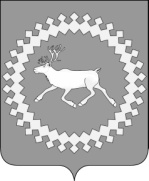 Администрациямуниципального района«Ижемский»«Изьва»муниципальнöй районса администрацияАдминистрациямуниципального района«Ижемский»1.1. Наименование программыПрограмма комплексного развития социальной инфраструктуры сельского поселения «Щельяюр» на 2017-2028 гг.1.2.	Основание для разработки ПрограммыФедеральный закон от 6 ноября 2003 года №131 – ФЗ «Об общих принципах организации местного самоуправления в Российской Федерации», Устав муниципального образования сельского поселения «Щельяюр», Постановление Правительства Российской Федерации от 01.10.2015 года №1050 «Об утверждении требований к Программам комплексного развития социальной инфраструктуры поселений и городских округов», Генеральный план муниципального образования сельского поселения «Щельяюр» Ижемского района Республики Коми1.3. Наименование заказчика и разработчика ПрограммыАдминистрация МО МР «Ижемский»1.4. Цель ПрограммыСоздание материальной базы развития социальной инфраструктуры для обеспечения повышения качества жизни населения поселения.1.5. Сроки реализацииПрограммы2017 – 2028 гг.1.6. ИсполнителиПрограммыАдминистрация сельского поселения «Щельяюр», управление образования администрации МР «Ижемский»; отдел физической культуры и спорта администрации МР «Ижемский»; управление культуры администрации МР  «Ижемский».1.7. Целевые показатели(индикаторы) обеспеченности населения объектами социальной инфраструктуры-доля детей в возрасте от 1 до 6 лет, обеспеченных дошкольными учреждениями,-доля детей школьного возраста, обеспеченных ученическими местами для занятий в школе в одну смену,-вместимость клубов, библиотек, учреждений дополнительного образования-площадь торговых предприятий-количество предприятий бытового обслуживания-количество койко-мест круглосуточного пребывания в ЦРБ-количество посещений в поликлинике1.8. Объёмы и источники финансированияПрограммыОбъемы финансирования Программы носят прогнозный характер и подлежат ежегодной корректировке в установленном порядке после принятия бюджетов на очередной финансовый год и изменений в законодательстве.1.9. Описание запланированных мероприятий по проектированию, строительству, реконструкции объектов социальной инфраструктурыРазработка проектов планировки территории и межевание земельных участков под строительство объектов социальной инфраструктуры-разработка проектно-сметной документации по строительству и реконструкции объектов социальной сферы,-строительство и реконструкция объектов социальной инфраструктуры-строительство социального жилья, индивидуальное жилищное строительство1.10	Ожидаемые результаты реализацииКомплекснойПрограммыПовышение качества, комфортности и уровня жизни населения сельского поселения «Щельяюр»- обеспеченность граждан жильём,-нормативная доступность и обеспеченность объектами социальной инфраструктуры жителей сельского поселения1.11	Организация контроля за исполнением программыОперативный контроль за исполнением Программы осуществляет администрация и Совет депутатов сельского поселения «Щельяюр».Наименование индикаторов целей ПрограммыЕд. измерения индикаторов целей ПрограммыПромежуточные значения индикаторовПромежуточные значения индикаторовПромежуточные значения индикаторовНаименование индикаторов целей ПрограммыЕд. измерения индикаторов целей Программы201720212028площадь жилых помещений введенная в эксплуатацию за годм776,21562,7500доля детей в возрасте от 1 до 6 лет (включит.) обеспеченных дошкольными учреждениями (норматив 70 - 85%)%100%100%100%доля детей школьного возраста обеспеченных ученическими местами в школе в одну смену%100%100%100%вместимость клубов, библиотек, учреждений дополнительного образования (норматив 190 на 1000 жит.)кол-во мест190190190площадь торговых предприятий (норматив 200 м2 продовольств. и 400 м2 прочими на 1000 жителейМ279350350количество мест предприятий общественного питания (норматив 40 мест на 1000 жит.)кол-во мест505050источник финансированияфедеральный бюджетреспубликанский бюджетбюджет районабюджет поселениявнебюджет. средстваИТОГО поГоду, в тыс. руб.годфедеральный бюджетреспубликанский бюджетбюджет районабюджет поселениявнебюджет. средстваИТОГО поГоду, в тыс. руб.201625088,641242108,3627321 201721819,91521834,9201820922,220922,2201960006000 20202021-20281500015000 67830,7413923108,3691078,1направление деятельностифедеральный бюджетреспубликанский бюджетбюджет районабюджет поселениявнебюджет. средстваВСЕГОнаправление деятельности67830,7413923108,3691078,1торговляпроектирование и планировка территории3939жилищное строительство66884,32100087884,3прочие объекты946,441002108,363154,8№ п/пНаименованиеЕд.измер.Норма по СП 42.13330.201Нормативная потребность для 3320 чел.В том числеВ том числеРазмеры зем. уч. проектир. объектовПримечание№ п/пНаименованиеЕд.измер.Норма по СП 42.13330.201Нормативная потребность для 3320 чел.сохраняемаятребуется запроектироватьРазмеры зем. уч. проектир. объектовПримечание1234567891Детские дошкольные учреждения (детей до 7 лет)мест85% обеспеченности24719552-Процент детей дошкольного возраста – 8,7% или 290 чел. из 3320, 85% - 247чел.2Общеобразовательные школыучащиеся100% охвата315315--Процент детей школьного возраста – 9,5% или 315 чел. из 3320 чел.-дети от 7 до 15 летучащиеся100% охвата315315--Процент детей школьного возраста – 9,5% или 315 чел. из 3320 чел.- от 15-17 летучащиеся75%Нет информацииНет информации--Процент детей школьного возраста –или чел. из 3320 чел. 75% - чел.3Межшкольные учебно-производственный комбинатместо8% от общего числа школьников28-28-4Внешкольные учрежденияместо10% от общего числа школьников352015-Наименование мероприятияФинансовые потребности, тыс. руб.Финансовые потребности, тыс. руб.Финансовые потребности, тыс. руб.Финансовые потребности, тыс. руб.Финансовые потребности, тыс. руб.Финансовые потребности, тыс. руб.Финансовые потребности, тыс. руб.Наименование мероприятиявсего2016 год2017 год2018 год2019 год2020 год2021-2028 годыОбразованиеОбразованиеОбразованиеОбразованиеОбразованиеОбразованиеОбразованиеОбразованиеПроведение модернизации учебного, учебно-производственного оборудования и материально-технической базы образовательных учреждений, включая закупки компьютерной техники, школьных автобусов, спортивного инвентаря и оборудования, учебного и лабораторного оборудования, мебели, медицинского оборудования и др.4718,6568,6250,0300,0300,0300,03000,0Открытие дополнительных групп для детей раннего возраста5000,0005000,0000Обновление содержания, форм, методов и технологий образования с целью повышения его качества0000000Повышение охвата детей всеми видами образования, развитие профильного обучения0000000Приведение системы образования в соответствие с запросами своевременной и перспективной системы хозяйства400400,000000Строительство детского сада на 100 мест в п.Щельяюр0000000Координатор подпрограммы.Отдел физкультуры и спорта администрации МО МР «Ижемский».Исполнитель мероприятий подпрограммы.Отдел физкультуры и спорта администрации МО МР «Ижемский».Цели подпрограммы.Развитие физической культуры и спорта в МО СП «Щельяюр», создание условий, обеспечивающих возможность гражданам систематически заниматься физической культурой и спортом путем развития инфраструктуры спорта, популяризации массового и профессионального спорта (включая спорт высших достижений) и приобщения различных слоев общества к регулярным занятиям физической культурой и спортом.Задачи подпрограммы.Создание необходимых условий для сохранения и улучшения физического здоровья жителей МО СП «Щельяюр» средствами физической культуры и спорта; пропаганда физической культуры, спорта и здорового образа жизни, приобщение различных слоев общества к регулярным занятиям физической культурой и спортом; укрепление материальнотехнической базы.Перечень целевых показателей подпрограммы.Удельный вес населения МО СП «Щельяюр», систематически занимающегося физической культурой и спортом в общей численности населения. Обеспеченность спортивными сооружениями населения МО СП «Щельяюр».Этапы и сроки реализации подпрограммы.Сроки реализации подпрограммы: 20172028 гг.Этапы не предусмотрены.Объёмы бюджетных ассигнований подпрограммы.Общий объём бюджетных ассигнований, необходимых для реализации мероприятий подпрограммы –  0 рублей, в том числе:в 2017 году – 0 тыс. рублей;в 2018 году – 0 тыс. рублей;за счёт средств республиканского бюджета – 0 тыс. рублей, в том числе:в 2017 году – 0 тыс. рублей;в 2018 году – 0 тыс. рублей;за счёт средств местного бюджета – 0 тыс. рублей, в том числе:в 2017 году – 0 тыс. рублей;в 2018 году – 0 тыс. рублей;№
п/пНаименование целевого показателяЕдиница измеренияЗначение показателей по годамЗначение показателей по годамЗначение показателей по годамЗначение показателей по годамЗначение показателей по годамЗначение показателей по годамЗначение показателей по годамЗначение показателей по годамЗначение показателей по годамЗначение показателей по годамЗначение показателей по годамЗначение показателей по годам№
п/пНаименование целевого показателяЕдиница измерения2017201820192020202120222023202420252026202720281.Удельный вес населения МО МР «Ижемский», систематически занимающегося физической культурой и спортом в общей численности населения посещений в смену21,7%24,5%27,2%29,9%32,6%35,3%38%40,7%43,4%46,1%48,8%51,5%2.Обеспеченность спортивными сооружениями населения МО МР «Ижемский»посещений в смену48,8%49,2%49,6%50%50,4%50,8%60,2%60,6%70%70,4%70,8%80,2%3Повышение количества населения систематически занимающихся физической культурой и спортом17,017,51818,51919,52020,53030,54040,5(тыс. рублей)(тыс. рублей)(тыс. рублей)Источник финансированияОбщий объём финансовых ресурсовОбщий объём финансовых ресурсовв том числе по годам реализациив том числе по годам реализациив том числе по годам реализациив том числе по годам реализациив том числе по годам реализациив том числе по годам реализациив том числе по годам реализациив том числе по годам реализациив том числе по годам реализациив том числе по годам реализациив том числе по годам реализациив том числе по годам реализациив том числе по годам реализациив том числе по годам реализациив том числе по годам реализациив том числе по годам реализациив том числе по годам реализациив том числе по годам реализацииИсточник финансированияОбщий объём финансовых ресурсовОбщий объём финансовых ресурсов2017 год2018 год2019 год2020 год2020 год2021 год2021 год2022 год2022 год2023 год2023 год2024 год2024 год2025 год2025 год2026 год2027 год2028 годФедеральный бюджет00000000000000000000Республиканский бюджет00000000000000000000Местный бюджет00000000000000000000Всего00000000000000000000тыс. рублейтыс. рублейтыс. рублейтыс. рублейтыс. рублейтыс. рублейтыс. рублейтыс. рублейтыс. рублейтыс. рублейтыс. рублейтыс. рублейтыс. рублейN
п/пНаименование мероприятияНаименование мероприятияИсточник финансированияИсточник финансированияОбъём финансированияОбъём финансированияВ том числеВ том числеВ том числеВ том числеНепосредственный результат реализации мероприятияИсполнителиN
п/пНаименование мероприятияНаименование мероприятияИсточник финансированияИсточник финансированияОбъём финансированияОбъём финансирования2017 год2018 год2019 год2020 год122334456791011Щельяюр Щельяюр Щельяюр Щельяюр Щельяюр Щельяюр Щельяюр Щельяюр Щельяюр Щельяюр Щельяюр Щельяюр Щельяюр 11____________________ВсегоВсего00000____________________11____________________федеральный бюджетфедеральный бюджет00000____________________11____________________республиканский бюджетреспубликанский бюджет00000____________________11____________________местный бюджетместный бюджет00000____________________Показатели Ед. измерения 2017Число организаций культурно-досугового типа единица 1Численность работников организаций культурно-досугового типа с учетом обособленных подразделений (филиалов), всего человек 2Численность специалистов культурно-досуговой деятельности человек 10Число библиотек единица 2Численность работников библиотек с учетом обособленных подразделений (филиалов), всего человек 1Численность библиотечных работников в библиотеках с учетом обособленных подразделений (филиалов) человек 4Число детских музыкальных, художественных, хореографических школ и школ искусств, человек человек 1Численность работников детских музыкальных, художественных, хореографических школ и школ искусств с учетом обособленных подразделений (филиалов), всего с преподавателямичеловек 11Численность преподавателей детских музыкальных, художественных, хореографических школ и школ искусств с учетом обособленных подразделений (филиалов) человек 6Число кинотеатров и киноустановок, единица единица 0Численность работников кинотеатров и киноустановок, человек человек 0Наименование мероприятияФинансовые потребности тыс.руб.Финансовые потребности тыс.руб.Финансовые потребности тыс.руб.Финансовые потребности тыс.руб.Наименование мероприятия2018201920202021-2028Развитие материально – технической базы учреждений культуры 00 00 Строительство многофункционального социально-культурного центра в п. Щельяюр со зрительным залом на 200 мест.0 0 0 Согласно ПСД